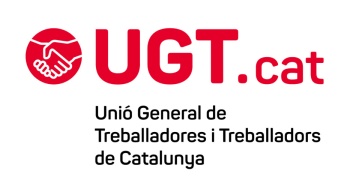 Escrit per comunicar la voluntat de desistir del procedimentProcediment: ..... Part actora: .......................................Part demandada: ...................................AL JUTJAT SOCIAL ... DE .............................................................., part actora en el procediment consignat en l’encapçalament,  MANIFESTO:Que amb aquest escrit comunico la meva voluntat de desistir de la demanda plantejada, demano l’arxivament definitiu d’aquest procediment i em reservo el dret d’exercir les accions legals que em puguin correspondre.Per això,  SOL·LICITO: Que tingueu per presentat aquest escrit i per manifestada la meva voluntat de desistir d’aquest procediment, i que l’arxiveu definitivament................, ....... de/d’................. de ..............(signatura)La part actora